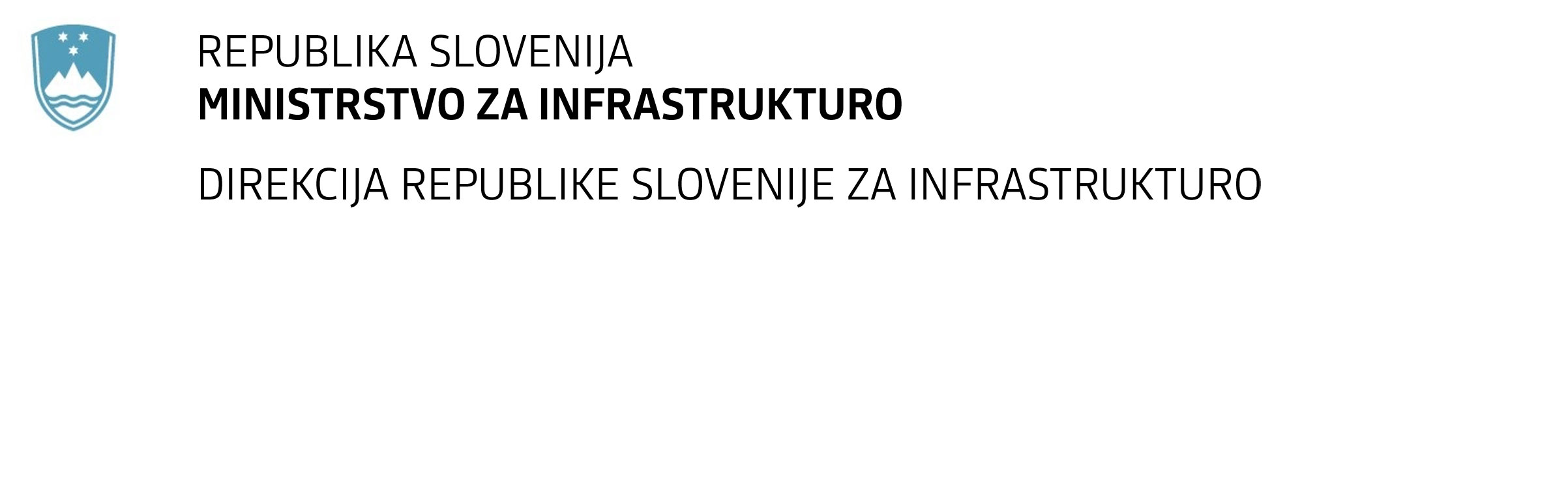 SPREMEMBA RAZPISNE DOKUMENTACIJE za oddajo javnega naročila Obvestilo o spremembi razpisne dokumentacije je objavljeno na "Portalu javnih naročil" Obrazložitev sprememb:Spremembe so sestavni del razpisne dokumentacije in jih je potrebno upoštevati pri pripravi ponudbe.Gradnja nadomestnega železniškega nadvoza čez Dunajsko cesto v Ljubljani v okviru nadgradnje železniške postaje LjubljanaV posebnih pogojih pogodbe se Podčlen 13.8 Prilagoditve zaradi spremembe stroškov spremeni tako, da se glasi:»13.8        Prilagoditve zaradi spremembe stroškovPodčlen 13.8 se spremeni, tako da spremenjen glasi:»Naročnik bo na zahtevo izvajalca izvajalcu priznal valorizacijo cen v skladu z določili Pravilnika o načinih valorizacije denarnih obveznosti, ki jih v večletnih pogodbah dogovarjajo pravne osebe javnega sektorja (Uradni list RS, št. 1/04), z upoštevanjem »Povprečnega indeksa za inženirske gradnje (št. 50)«, ki ga izračunava in objavlja Gospodarska zbornica Slovenije, Zbornica gradbeništva in industrije gradbenega materiala (GZS ZGIGM).«